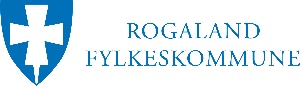 OPPGAVER OG VURDERINGSKRITERIER TIL FAGPRØVEN I KJOLE OG DRAKTFAGETVURDERINGSKRITERIERPLANLEGGINGog begrunnelserArbeidsoppgaver med konkretiseringNotater jfr vurderingskriterier s.2Notater jfr vurderingskriterier s.2Notater jfr vurderingskriterier s.2Notater jfr vurderingskriterier s.2PLANLEGGINGog begrunnelserArbeidsoppgaver med konkretiseringIkke beståttBeståttBestått meget godtKommentarerPLANLEGGINGog begrunnelserIdeskisser, motetegning og tydelige arbeidstegninger.PLANLEGGINGog begrunnelserSkriftlig begrunnelse for valg av antrekk, stoff og fasongPLANLEGGINGog begrunnelserFremdriftsplan med tidsdisponeringmåleskjema med mål.PLANLEGGINGog begrunnelserTilpasset grunnformPLANLEGGINGog begrunnelserBeregning av stoff og tilbehørPLANLEGGINGog begrunnelserGJENNOMFØRINGav eget faglig arbeidArbeidsoppgaver med konkretiseringNotater jfr vurderingskriterier s.2Notater jfr vurderingskriterier s.2Notater jfr vurderingskriterier s.2Notater jfr vurderingskriterier s.2GJENNOMFØRINGav eget faglig arbeidArbeidsoppgaver med konkretiseringIkke beståttBeståttBestått meget godtKommentarerGJENNOMFØRINGav eget faglig arbeidUtarbeidelse av mønster etter egen tegning som samsvarer med oppgaven.GJENNOMFØRINGav eget faglig arbeidSøm teknikk og presseteknikkGJENNOMFØRINGav eget faglig arbeidInnprøvinger og overføre endringer til mønster.GJENNOMFØRINGav eget faglig arbeidLedighetsvidde og balanse i plaggetGJENNOMFØRINGav eget faglig arbeidDokumentasjon av arbeidetGJENNOMFØRINGav eget faglig arbeidAntrekket skal være ferdig i tideVURDERINGav eget faglig arbeidArbeidsoppgaver med konkretiseringNotater jfr vurderingskriterier s.2Notater jfr vurderingskriterier s.2Notater jfr vurderingskriterier s.2Notater jfr vurderingskriterier s.2VURDERINGav eget faglig arbeidArbeidsoppgaver med konkretiseringIkke beståttBeståttBestått meget godtKommentarerVURDERINGav eget faglig arbeidEgenvurdering av passform og tilpassing på kundeVURDERINGav eget faglig arbeidEgenvurdering av kvalitet på det ferdige arbeidet i forhold til tegninger og sømtekniske valg.VURDERINGav eget faglig arbeidEgenvurdering av arbeidsprosess i forhold til fremdriftsplanenVURDERINGav eget faglig arbeidEgenvurdering av tilpassing på kundenVURDERINGav eget faglig arbeidVURDERINGav eget faglig arbeidDOKUMENTASJON av eget faglig arbeidArbeidsoppgaver med konkretiseringNotater jfr vurderingskriterier s.2Notater jfr vurderingskriterier s.2Notater jfr vurderingskriterier s.2Notater jfr vurderingskriterier s.2DOKUMENTASJON av eget faglig arbeidArbeidsoppgaver med konkretiseringIkke beståttBeståttBestått meget godtKommentarerDOKUMENTASJON av eget faglig arbeidBegrunnelse for valg av fasongMålskjema med kundens målIdeskisser, motetegning og arbeidstegning.DOKUMENTASJON av eget faglig arbeidMønster med innprøvinger.Begrunnelse for valg av stoff og annet materiellDOKUMENTASJON av eget faglig arbeidBeskrivelse av materialegenskaper og vedlikeholdsmerkingDOKUMENTASJON av eget faglig arbeidKostnadsoverslag av materialerDOKUMENTASJON av eget faglig arbeidDOKUMENTASJON av eget faglig arbeidPLANLEGGINGog begrunnelserVurderingskriterierVurderingskriterierVurderingskriterierPLANLEGGINGog begrunnelserIkke beståttBeståttBestått meget godtPLANLEGGINGog begrunnelserMinstekravene i oppgaven er ikke løst.Manglende arbeidstegninger og motetegning.Dårlig samsvar mellom arbeidstegning, mønster og det ferdige produktet.Mangelfullt målskjema og grunnmønster.Fremdriftsplan og tidsdisposisjon, mangler eller er mangelfull.Tema for oppgaven og rammekrav i oppgaven må være ivaretatt.Arbeidstegninger, motetegning og ideskisser som samsvarer med resultatet.Begrunnelse for valg av materialer og stabilisering til antrekket.Målskjema og grunnform.Fremdriftsplan og tidsdisponering.Oppgaven inneholder alle gitte rammekrav.Kreativ design og høy vanskelighetsgrad.Tema for oppgaven kommer tydelig frem iArbeidstegninger, ideskisser og motetegning.God faglig begrunnelse for valg av materialer og stabilisering til antrekket.Målskjema og grunnform har riktige mål og ledighetsvidde.Fremdriftsplan og tidsdisponering er følt og avvik loggført.Riktig beregning av stoffmengde og tilbehør. GJENNOMFØRINGav eget faglig arbeidVurderingskriterierVurderingskriterierVurderingskriterierGJENNOMFØRINGav eget faglig arbeidIkke beståttBeståttBestått meget godtGJENNOMFØRINGav eget faglig arbeidAntrekket er ikke ferdig.Dårlig passform og balanse i antrekket.For lite ledighetsvidde i antrekket.Minstekravene i oppgaven er ikke oppfylt.Antrekket er laget med stoffet på vrangen.Lite vanskelighetskravDårlig samsvar mellom oppgave og ferdig antrekk.Dårlig samsvar mellom arbeidstegning og ferdig produkt.Manglende dokumentasjon.Et godt gjennomført antrekk som samsvarer til oppgaven.Antrekket passer til kunden og har god balanse og ledighetsvidde.Innprøvinger er gjort tilfredsstillende.Sømteknisk og presseteknisk bra utførelse, små unøyaktigheter og hensiktsmessinge sømtekniske løsninger kan tolereres.Antrekket er ferdig i tide.God dokumentasjon.Kreativitet og god design i valg av fasong på antrekk som er i samsvar med oppgaven og kunden.Prosess fra ide til ferdig antrekk viser faglig forståelse.Oppgaven inneholder alle rammekrav. Meget god sømteknisk og presseteknisk utførelse.God balanse og riktig ledighetsvidde i antrekket.Innprøvinger på kunde er utført korrekt og kandidaten er trygg i situasjonen.Antrekket er ferdig i tide.Meget god dokumentasjon.VURDERINGav eget faglig arbeidVurderingskriterierVurderingskriterierVurderingskriterierVURDERINGav eget faglig arbeidIkke beståttBeståttBestått meget godtVURDERINGav eget faglig arbeidUrealistisk vurdering av eget arbeid i henhold til levert produkt.Mangler faguttrykk både muntlig og skriftlig.Tegninger og produkt stemmer ikke overens.Vurderer passform og tilpassing samt kvalitet på arbeidet i henhold til oppgaven.Kan faguttrykkene.Begrunner skriftlig og muntlig valg av materialer ogsømtekniske valg.Viser god faglig innsikt i eget arbeid muntlig og skriftlig. Behersker og bruker fagtermologi.Viser en objektiv og god egenvurdering forankret i fagkunnskap.Meget gode begrunnelser muntlig og skriftlig for valg av materialer og sømtekniske valg.DOKUMENTASJONav eget faglig arbeidVurderingskriterierVurderingskriterierVurderingskriterierDOKUMENTASJONav eget faglig arbeidIkke beståttBeståttBestått meget godtDOKUMENTASJONav eget faglig arbeidMangler dokumentasjonsdel.Mangelfull dokumentasjonsdel.Mønster og innrettinger mangler.Antrekket er uferdigMangelfull kunnskap til faget.Dokumentasjonsdel innlevert sammen med antrekket.Mønster med merkede rettinger.Oppdampet og ryddig antrekk.Ryddig og fyldig dokumentasjonsdel.Oversiktlig mønster hvor alle rettinger er tydelige.Oppdampet og ryddig antrekk ved innlevering.Meget god kunnskap til faget.